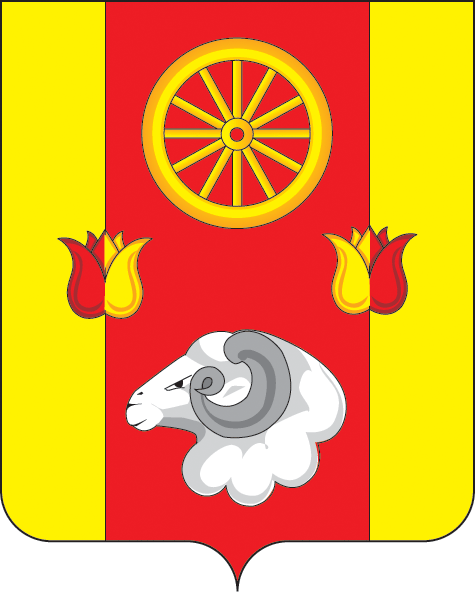 РОСТОВСКАЯ ОБЛАСТЬРЕМОНТНЕНСКИЙ РАЙОН 	АДМИНИСТРАЦИЯ ВАЛУЕВСКОГО СЕЛЬСКОГО ПОСЕЛЕНИЯПОСТАНОВЛЕНИЕОб уточнении местоположения земельного участкаНа основании Земельного кодекса Российской Федерации от 25.10.2001г. №136-ФЗ. Федерального закона от 06.10.2003г. №131-ФЗ «Об общих принципах организации местного самоуправления в Российской Федерации», Федерального закона от 24.07.2007г. №221-ФЗ о предоставлении земельных паев гражданам Дзугуеву Н.Х. и Алисхановой З. для организации крестьянского хозяйства смешанного направления в соответствии с Постановлением с.Ремонтное Ремонтненского района Ростовской области от 03.04.95г. №92 «О предоставлении Дзугуеву Р.Х. и  Алисхановой З. земельный пай общей площадью 50га.                                                 ПОСТАНОВЛЯЮ:1.В связи с уточнением местоположения земельного участка с кадастровым номера 61:32:0600002:219, из категории земель «земли сельскохозяйственного назначения» уточнить сведения о местоположении земельного участка:1.1. Земельный участок с кадастровым номером 61:32:0600002:219 состоит из двух частей, Пашня 24 га. расположена в второе поле полевого севооборота. Пастбища 26 га. расположены на 36-м отарном участке. Земельный участок находится в восточном направлении от с. Валуевка на расстоянии 8-10 км.. Общая площадь 50 га (в том числе в собственности: пашни 24 га, пастбищ 26 га.). 2.Контроль за выполнением настоящего постановления оставляю за собой.от 06.03.2017г.№ 13с.Валуевка              Глава Валуевского              сельского поселенияВ.И.Гетманский